1.О какой части речи писатель и собиратель фольклора В.И. Даль писал: «Имя прилагаемое к существительному для обозначения свойств   и качеств его»? 2. Сколько раз встречается звук [а] в следующем предложении:  «Я люблю свою лошадку». 3. Подбери слова, в которых количество букв совпадает с количеством звуков?4. Какой суффикс может находиться после окончания?5. Найди и подчеркни 2 пары однокоренных слов в отрывке из «Сказки о мёртвой царевне и семи богатырях» А.С. Пушкина. Дом царевна обошла,                         Затопила жарко печку,Всё порядком убрала,                        На полати взобраласьЗасветила Богу свечку,                       И тихонько улеглась.6. Какое слово может быть окончанием для первого слова и началом для второго?КАБ (………) ОШКО 7. Какие из перечисленных слов являются названиями профессий.8. Заполни кроссворд существительными по горизонтали.9. Собери слово, морфемы которого спрятались в других словах: приставка – в слове подсказка, корень – в слове снежный, суффикс – в слове ученик, окончание – в слове ученики.10. Этот словарь является настольной книгой школьника и всех, кто хочет увеличить свой словарный запас. В нем представлены толкования слов с примерами использования в тексте. Какой словарь имеется в виду?11. Реши анаграмму (составь слово из данных букв) Подсказка: подчеркнута первая буква слова.12. Какие из приведенных слов являются однокоренными к слову ГОРА. Подчеркни их.Загореть, горюшко, горец, пригорок, горевать.13. Запишите имена существительные в форме родительного падежа множественного числа..14. Какой фразеологизм (устойчивое сочетание слов) загадан на рисунке? Объясни его. 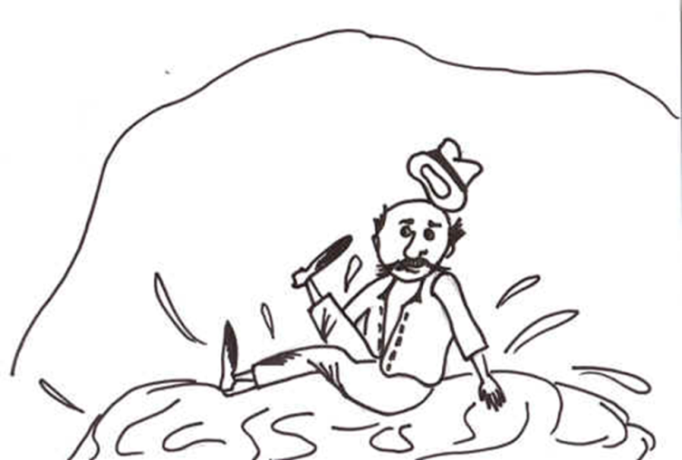 15.Сколько существительных изменит склонение, если ударение перенести с первого на второй: замки, белки, кружки, ложки, полки?16. Вставьте в предложение нужные слова.В Воронеже живёт воронежец, в Смоленске - __________________________________, в Орле - ____________________________, в Туле - ______________________________, в Курске - __________________________, в Мурманске - __________________________ .17. В данном тексте подчеркни синонимы. На картине была изображена девушка. Она смотрела на воду канала и, казалось, созерцала что-то. Она не замечала ни прохожих, которые с любопытством взирали на неё, ни дворников, которые лениво глазели у ворот.18. Подчеркни во фразеологизмах только глаголы второго спряжения. 19.Собери пословицы. Соедини стрелками начало и конец пословицы, вставь пропущенные буквы в окончания глаголов.20. Разгадай шараду.Слог первый – бесу дружок.Второй – среди леса колючий зверек.А целое весьма необходимоВ проектах здания, моста или машины.ооооооооо